Notes 9-2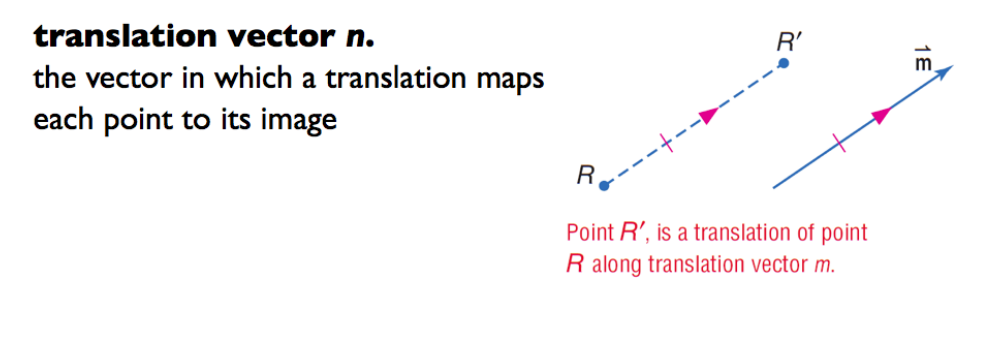 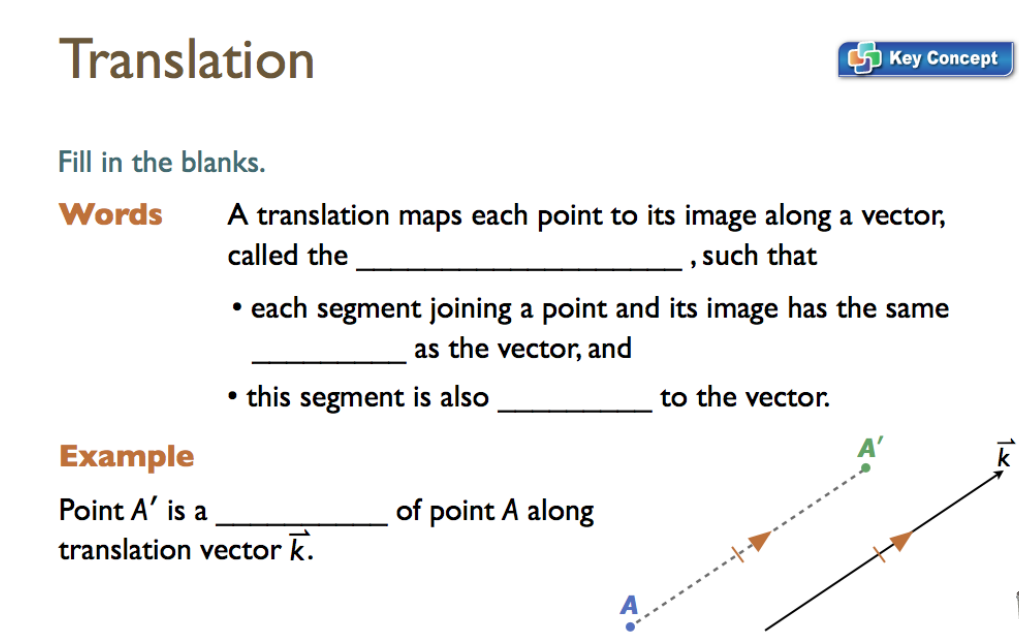 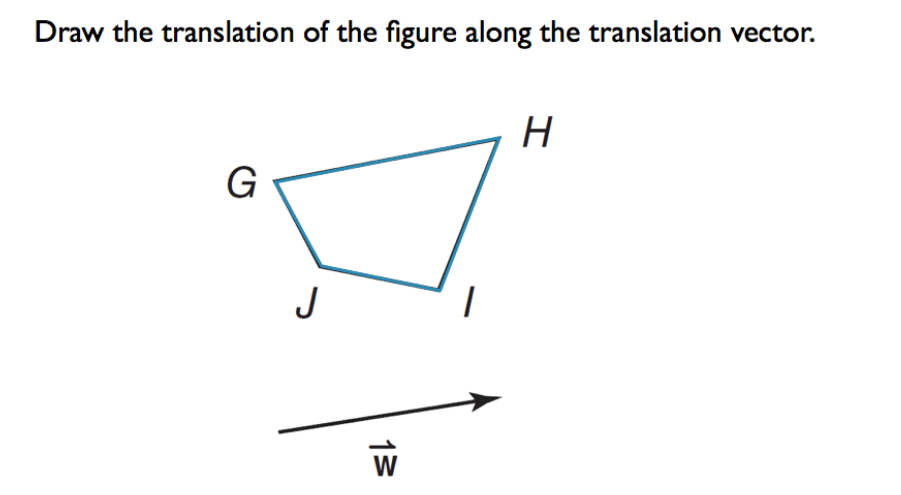 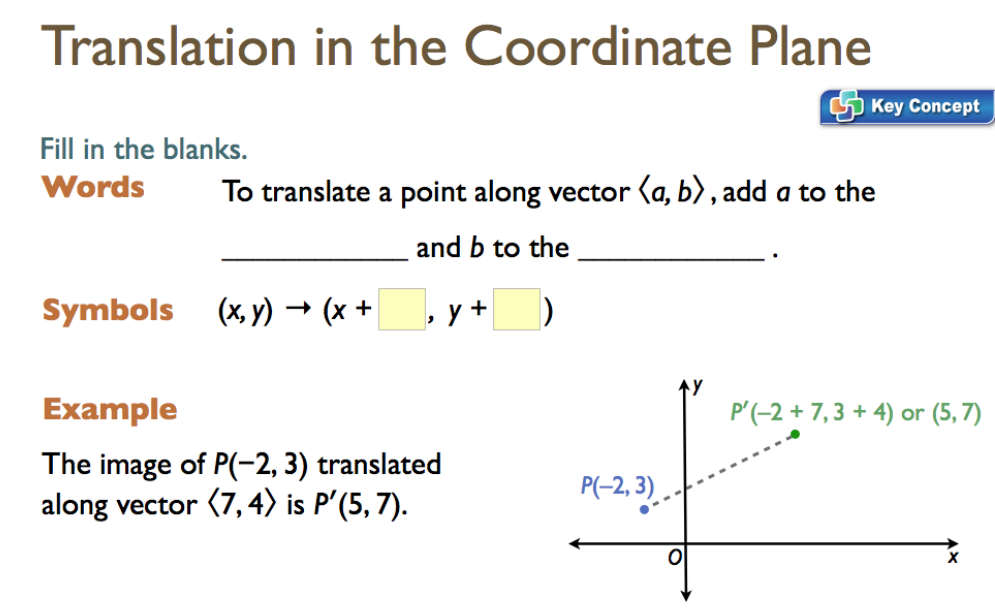 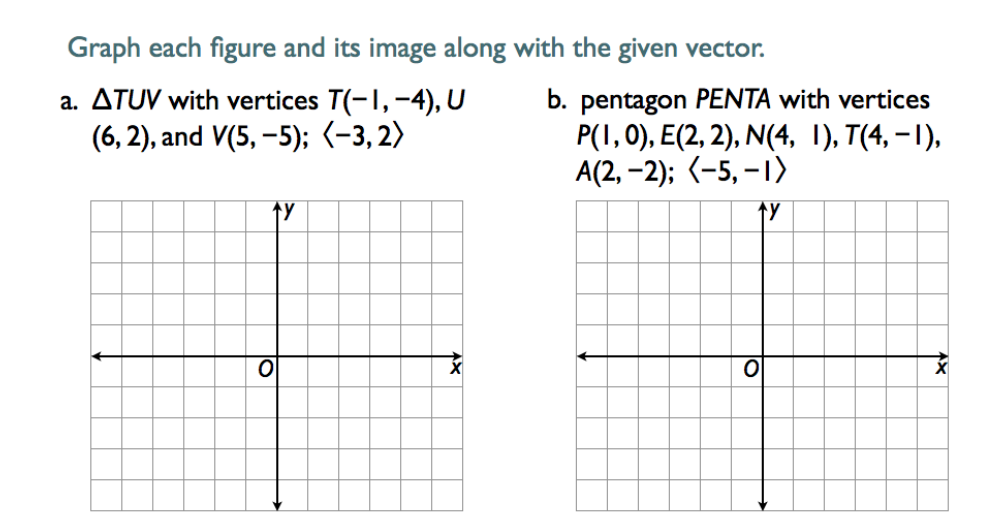 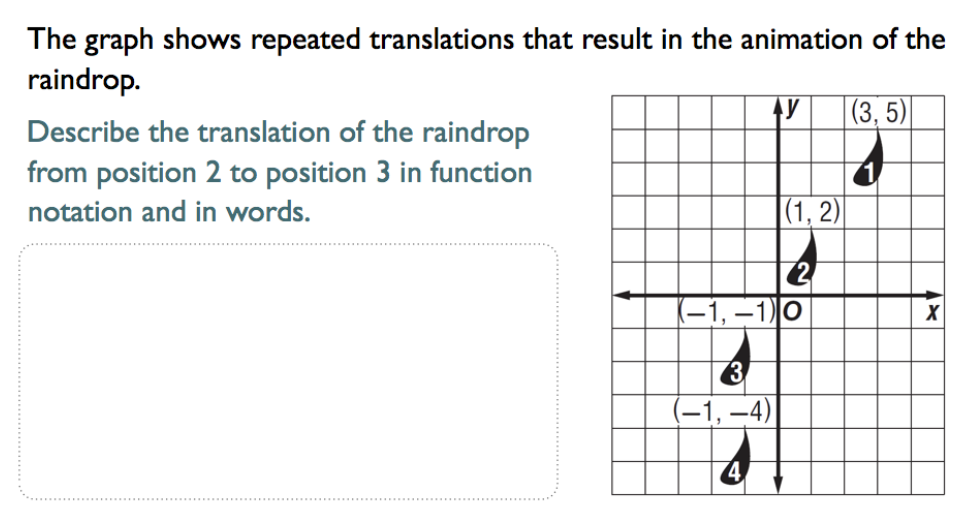 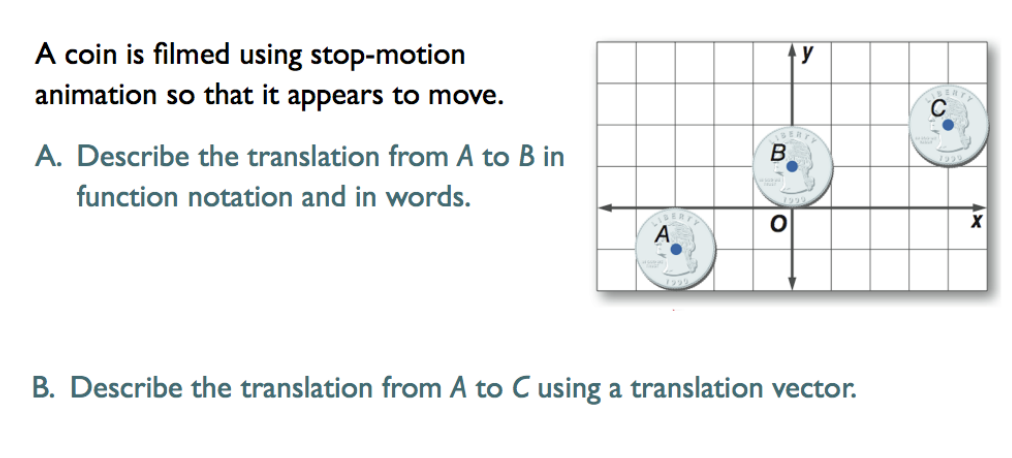 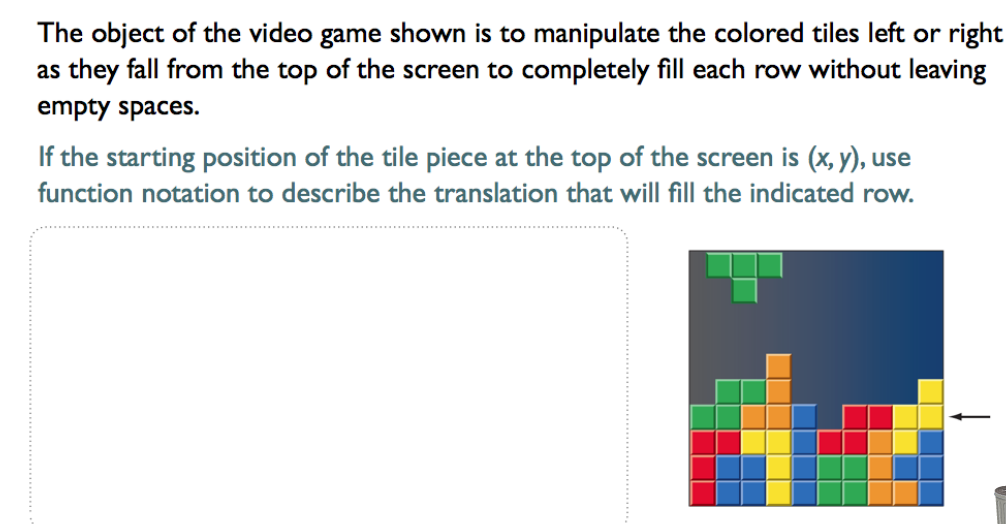 